ПРОГРАМ ПОСЛОВАЊА ПРЕДУЗЕЋАЗА 2022. ГОДИНУПословно име: ЈКП „Водовод Златибор“Седиште: Александра Карађорђевића 6а, 31310 ЧајетинаПретежна делатност: скупљање, пречишћавање и дистрибуција водеМатични број: 20302976ПИБ: 105060489ЈББК: 81253Надлежни орган јединице локалне самоуправе: Општина ЧајетинаС А Д Р Ж А Ј1.	ОПШТИ ДЕО	22.	МИСИЈА, ВИЗИЈА, ЦИЉЕВИ	33.	ОРГАНИЗАЦИОНА СТРУКТУРА – ШЕМА	44.	ОСНОВЕ ЗА ИЗРАДУ ПРОГРАМА ПОСЛОВАЊА ЗА 2021.ГОДИНУ	55.	ПЛАНИРАНИ ФИЗИЧКИ ОБИМ АКТИВНОСТИ ЗА 2021. ГОДИНУ	66.	ПЛАНИРАНИ ФИНАНСИЈСКИ ПОКАЗАТЕЉИ ЗА 2021. ГОДИНУ	77.	ПОЛИТИКА ЗАРАДА И ЗАПОШЉАВАЊА	118.	ИНВЕСТИЦИЈЕ	119.	ЗАДУЖЕНОСТ	1310.	ПЛАНИРАНА ФИНАНСИЈСКА СРЕДСТВА ЗА НАБАВКУ ДОБАРА, УСЛУГА И РАДОВА ЗА ОБАВЉАЊЕ ДЕЛАТНОСТИ, ТЕКУЋЕ И ИНВЕСТИЦИОНО ОДРЖАВАЊЕ И СРЕДСТВА ЗА ПОСЕБНЕ НАМЕНЕ	1411.	ЦЕНЕ	1412.	УПРАВЉАЊЕ РИЗИЦИМА	1413.	ПРИЛОЗИ	15ОПШТИ ДЕОИсторијат предузећаЈавно комунално предузеће „Водовод Златибор“ Чајетина организовано је на основу Одлуке о организовању Јавног комуналног предузећа „Сирогојно“ из Сирогојна, број 02-81/06-01 од 27.12.2006. године, коју је донела Скупштина општине Чајетина и уписано је у Агенцији за привредне регистре дана 28.05.2007. године. По добијању решења 2007. године предузеће је добило ПИБ и рачун о пословању, а финасијско пословање започело је 01.07.2007. године. Преузимање водовода од МЗ Сирогојно извршено је 01.09.2007. године.Предузеће је променило назив и седиште одлуком Управног одбора, потврђеном од стране Скупштине општине Чајетина, у Јавно комунално предузеће „Водовод“ Златибор са седиштем на Златибору. Наведена промена је уписана у Регистар привредних субјеката под бројем БД 106533/2011 од 24.08.2011. године.На исти начин предузеће је поново променило назив и седиште у Јавно комунално предузеће „Водовод Златибор“ Чајетина са седиштем у Чајетини ул. Александра Карађорђевића 6/а. Наведена промена је уписана у Регистар привредних субјекатапод бројем БД 80965/2012 од 19.06.2012. године .На основу уговора о статусној промени број 109/2012 од 27.04.2012. године и донетих одлука о подели издвајање уз припајање, припојен је део предузећа преносиоца КЈП „Златибор“ из Златибора на стицаоца ЈКП „Водовод Златибор“. Скупштина општине Чајетина је решењем број 110-02/2012-01 од 29. марта 2012. године дала сагласност на наведену статусну промену.На основу поменутог уговора о статусној промени број 1362/12 од 29.10.2012. године и донетих одлука о подели издвајање уз припајање, припојен је део предузећа - чистоћа преносиоца ЈКП „Водовод Златибор“ Чајетина на стицаоца КЈП „Златибор“ Златибор. Скупштина општине Чајетина је решењем број 06-27-4/2012-01 од 03.12.2012. године дала сагласност на наведену статусну промену.Подаци о предузећуОблик својине предузећаје државни.Претежна делатност предузећа је:36.00 – сакупљање, пречишћавање и дистрибуција воде,Предузећеможе обављати и следеће делатности:37.00 – уклањањеотпадних вода,42.21 – изградња цевовода,43.22 – постављање водоводних и канализационих цеви,42.99 – изградња осталих непоменутих грађевина,43.12 – припрема градилишта,43.99 – остали непоменути специфични грађевински радови,45.20 – одржавање и поправка моторних возила,49.41 – друмски превоз терета,82.99 – остале услужне активности подршке пословања.Законски оквир:Оснивање и пословање јавних предузећа која обављају делатност од општег интереса, регулисана су Законом о јавним предузећима, Законом о комуналним делатностима, Законом о привредним друштвима, правилницима и уредбама Владе које регулишу делатности које предудзеће обавља и одлукама оснивача.Одлукекоје је донела Скупштина општине Чајетина, као освнивач су:Одлука о оснивању Јавног комуналног предузећа „Водовод“ Златибор (Општински службени гласникброј 4/06, 6/07 и 6/11) и Одлука о измени и допуни одлуке о оснивању јавног комуналног предузећа ,,Водовод“ Златибор број 26/2012 од 03.02.2012. године.Одлука о водоводу и канализацији (Општински службени гласник број 13/02 и 6/2003) - Овом одлуком уређују се услови и начин снабдевања грађана водом, предузећа и других установа, услови и начин прикључивања на водоводну и канализациону мрежу, одржавање и коришћење објеката и уређаја за снабдевање водом, пречишћавање отпадних вода, мере ограничења потрошње и мере заштите објеката и уређаја.Одлука о уређењу насеља (Општински службени гласник 8/97) - Овом одлуком се уређују услови и мере за уређење насеља, одржавање, коришћење и заштитакомуналних објеката, одржавање чистоће јавних , других површинаи др.Одлука о облику и начину плаћања комуналних услуга (Општински службени гласник бр 9/2000, 2002 и др) - Овом одлукомуређује сеначин наплате комуналних услуга и облици комуналних услуга.Ценовникосновних комуналних услуга, на које сагласност даје оснивач .Начин финансирања:Предузеће се финансира из сопствених средстава. Општина Чајетина као оснивач, према могућностима из буџета, може обезбедити одређена средства за инвестирање у даљи развој предузећа.МИСИЈА, ВИЗИЈА, ЦИЉЕВИМисијаНаша мисисја огледа се у јасној оријенатацији ка крајњем кориснику у смислу:Квалитета – апсолутни приоритет рада ЈКП „Водовод Златибор“  односи се на квалитет воде, односно усклађеност исте са прописима Републике Србије и њених релевантних иснтитуција ;Квантитета – настојимо да и у условима рапидног ширења мреже и повећања броја корисника, а последично и потрошње, обезбедимо довољне количине воде за све кориснике;Континуитета – континуирано водоснадбевање није само предуслов за нормалан живот и рад људи и привреде, већ и основ даљег развоја наше Општине. У том смислу, евидентна је велика пожртвованост радника ЈКП „Водовод Златибор“, која се огледа у томе да се кварови отклањају и у најтежим временским условима у свако доба дана, односно ноћи.  Поштовања еколошких стандарда –стремимо ка имплементацији еколошких норми заступљених у земљама Европске уније. У том смислу, у сарадњи са партнерима из Словеније завршени су радови на постројењу за пречишћавање отпадних вода на Златибору, које се тренутно налази у пробном раду. Такође, започете су активности на изради пројектне документације која се односи на изградњу сличних постројења на територији читаве Општине.Планиран је стабилан развој, уз сталну имплементацију иновативних идеја и уважавање еколошких принципа.ВизијаНаша визија огледа се у константном напретку предузећа, постизању бољих пословних резултата и даљем усавршавању запослених. Настојимо да будемо лидери у региону у смислу процентуалоног обухвата становништва водоводним и канализационим системом. Радимо на смањењу губитака на мрежи, пречишћањању фекалних и каптирању атмосферских отпадних вода. Ипак, апсолутни приоритет је санитарна исправност воде за пиће. ЦиљевиПроизводња и дистрибуција воде у складу са санитарним стандардима; Брига о заштити животне средине;Експанзија водоводне и канализационе (фекалне и атмосферске) мреже на територији целе општине Чајетина;Реконструкција постојеће мреже у циљу смањења губитака;Праведна наплата утрошене воде;Повећање степена задовољства наших корисника ради постизања међусобних партнерских односа;Рационалнизација трошкова пословања, промене у организационој и кадровској структури предузећа;Побољшање професионалних капацитета запослених.ЈКП „Водовод Златибор“ има врло амбициозне планове у смислу краткорочних и средњорочих циљева. У сврху остварења истих, блиско сарађујемо са општином Чајетина, као и са многобројним домаћим и страним донаторима. Неки од пројеката које планирамо да реализујемо у поменутим временским оквирима су:Изградња водовода „Сушичко врело“ и његово повезивање са водоводом акумулације „Рибница“ и свим већим извориштима на територији општине Чајетина (Доброселичка врела, Змајевац, Глиза, Голово, Боровац и др.), као и бунарских водосистема (Рудине, Швајцарија и др.), како би се обезбедила алтернатива тренутним видовима водоснабдевања;Почетак радова на постројењу за прераду отпадних вода у Чајетини и другим месним заједницама;Завршетак радова на замени магистарлног цевовода Ø 500 од Рибнице до резервоара Камаљ;Завршетак изградње новог резервоара на локацији Тић поље (Врањевина) капацитета 2000 м3,, чија је изградња у току;Израда планске документације за изградњу резервоара „Црни врх“ на Златибору, који ће решити проблем виших зона Златибора;Даље проширење водоводне мреже на читавој територији Општине (Голово, Даутовац, Гостиље, Шљивовица, Трипкова...)ОРГАНИЗАЦИОНА СТРУКТУРА – ШЕМА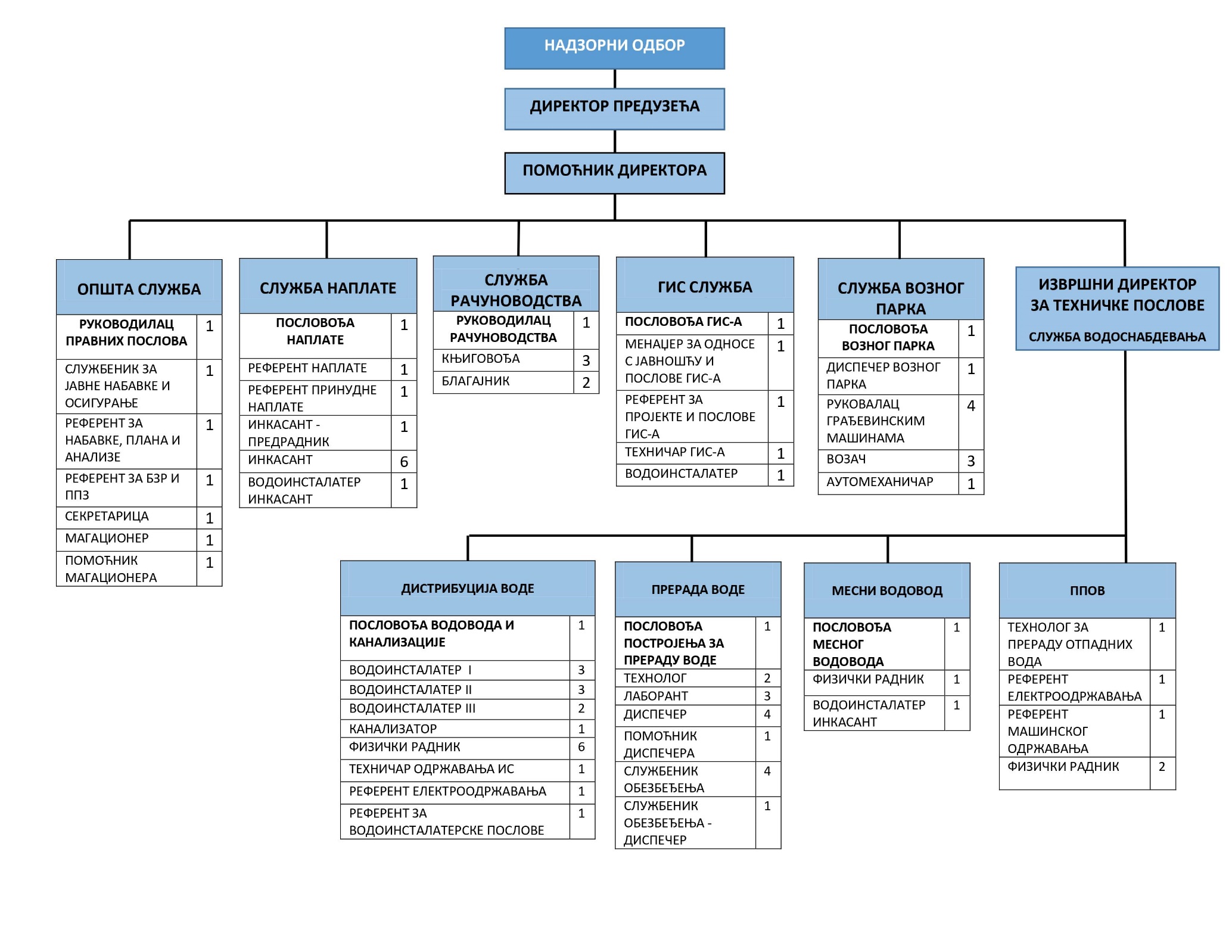 ОСНОВЕ ЗА ИЗРАДУ ПРОГРАМА ПОСЛОВАЊА ЗА 2022. ГОДИНУПроцењени физички обим активности у 2021. годиниПроцена финансијских показатеља за 2021. годинуПрограмом пословања за 2021. годину планирани су расходи неопходни за покриће плана набавки. Због потребе нових радова урађен је ребаланс програма пословања и плана јавних набавки.Биланс стања на дан 31.12.2021. годинеПрема процени, актива, као вредносни приказ средстава по намени, на дан 31.12.2021. године износиће 1.040.200 хиљада динара. У оквиру активе процена је да ће стална имовина учествовати са 78,23%, а обртна са 21,77%.На страни пасиве се процењује учешће капитала од 81,25%. Стање обавеза на дан 31.12.2021. године процењује се у износу 134.000 хиљада динара (30.000 дугорочне обавезе и резервисања, 98.000 краткорочне обавезе, 6.000 одложене пореске обавезе).Биланс успеха у периоду 1.1.2021. до 31.12.2021. године – план и проценаПроцена је да ће се пословна 2021. година завршити позитивним финансијским резултатом у износу од 18.250.000 динара пре опорезивања.РасходиПрема процени за 2021. годину:Пословни расходи ће се остварити са 55,92% у односу на план.Финансијски расходи ће се остварити са 37,14% у односу на план.Остали расходи ће се остварити са 20,00% у односу на план.Највећи трошкови у структури трошкова су персонални трошкови и амортизација који чине 28,77% укупних трошкова пословања.Б.  ПриходиШто се тиче прихода, процена је да ће се остварити са 58,32% у односу на укупно планиране приходе.Приход се планира на основу планираних фактурисаних кубика и цене воде,као и осталих радова и ангажовања које обавља ово предузеће (грађевински радови, израда прикључака на водоводну и канализациону мрежу, приходи од донација и др.).ПЛАНИРАНИ ФИЗИЧКИ ОБИМ АКТИВНОСТИ ЗА 2022. ГОДИНУЗа 2022. годину планира се фактурисање услуга из основне делатности веће за 9,47% у односу на процену остварења за 2021 годину, услед планираног повећења цене воде као и планираног повећања броја корисника.Планирани грађевински радови су у складу са планом Општине Чајетина и подложни су промени, сходно средствима и плановима оснивача.Ресурси са којима предузеће рачуна у наредној години су:Људски ресурсиБ.   ИнфраструктураНекретнинеГ.   Информационо-комуникационе технологијеЉудски ресурсиКомплетан техничко-технолошки процес опслужује 88 запослених, организованих у службе: прерада воде, дистрибуција воде, механизација, општа служба, служба рачуноводства, служба наплате.Б.   ИнфраструктураКонзумно подручје водоводног система чине насељена места Златибор и Чајетина. Конфигурација терена на коме је смештено конзумно подручје може се сматрати повољним за водоснабдевање.НекретнинеУ некретнине ЈКП „Водовод Златибор“ спадају грађевински објекти који се користе за производњу и дистрибуцију воде, за пословне просторије и за радионицу.Г.   Информационо-комуникационе технологијеСерверски систем чине три физичка сервера који раде под Windows оперативним системом, од тога су два SQL сервера и један Web сервер.У систем је укључено 24 рачунара и 19 штампача.Пословни информациони систем обухвата следеће програмске модуле: главна књига, аналитике купаца и добављача, аналитика камате и тужби, магацинско и материјално књиговодство, обрачун зарада, фактурисање воде и услуга, благајна, евиденција водомера са заменама, апликација за контакт и командни центар, евиденција потрошње по мобилним телефонима и обрачун за наплату преко зарада, ликвидатура са формирањем уплата и праћењем истих, електронско одобравање налога за набавку, опомене са радним налозима за искључење, основна средства итд.ПЛАНИРАНИ ФИНАНСИЈСКИ ПОКАЗАТЕЉИ ЗА 2022. ГОДИНУБиланс стања за 2022. годинуПланирана актива као вредносни приказ средстава по намени на дан 31.12.2022. године износиће 1.043.200 хиљада динара. У оквиру активе план је да ће стална имовина учествовати са 77,74%, а обртна са 22,26%.На страни пасиве се планира учешће капитала од 81,12%.Биланс успеха за 2022. годинуПланира се да се пословна 2022. година заврши позитивним финансијским резултатом/пре опорезивања/ у износу од 4.000.000 динара.ПриходиЗа 2022. годину планирају се укупни приходи мањи  за 23,67% у односу на планиране приходе за 2021. годину, а у односу на процену су повећани за 30,87%.У структури прихода, приход  од основне делатности има учешће од 31,24%. Приходом од основних делатности покрива се 31,43% укупних расхода. Знатно мањи проценат учешћа ових прихода у структури укупно планираних за 2022. годину је из разлога што је и за ову годину, осим грађевинских радова на хидрограђевиснким објектима који се сваке године обављају,  планирано извођење радова на  доградњи и реконструкцији постројења за прераду воде у Рибници, који су започети у 2021. години.Приходи од премија, субвенција и других државних давања и условљених донација планирани су у износу годишње амортизације опреме, набављене из средстава уплаћених из буџета СО Чајетина за набавку опреме, пре 2014. године и из дела средстава донације уплаћених за изградњу постројења за прераду отпадних вода на Златибору.Б.    РасходиНа страни расхода планира се смањење од 23,70% у односу на план за 2021. годину, а у односу на процену повећање од 34,93%.Извештај о токовима готовинеЈКП „Водовод Златибор“ се за редовну пословну активност финансира из средстава од основне делатности и услуга.За 2022. годину планира се укупан прилив готовине у износу од 730.400,00 динара што са очекиваном  готовином са почетка обрачунског периода износи 795.400,00 динара,а укупан одлив у износу од 725.400,00 динара. Месечне обавезе, само за радну снагу и електричну енергију, у просеку износе око 12 милиона динара.Стање на рачуну на крају пословне 2022. године планира се у износу од 70.000.000 динара.ПОЛИТИКА ЗАРАДА И ЗАПОШЉАВАЊАТрошкови запосленихТрошкови запослених обухватају комплетне персоналне трошкове, односно зараде, ангажовање по уговорима и остала лична примања. Трошкови су планирани у складу са инструкцијом.Динамика запошљавањаБрој запослених на дан 31.12.2021. године је 88. Стање на дан 31.12.2022. године биће 89 запослених.У 2022. години планира се одлазак једног радника и пријем два нова радника.Планирана структура запосленихПланирана структура запослених: квалификациона, старосна, по полу и радном  стажу приказана је у прилогу 9 Програма пословања.За потребе стручног усавршавања запослених  присуствовањем на  семинарима планирана су средства у износу од 500.000 динара.Исплаћене зараде у 2021. години и план зарада за 2022. годинуПроцењене брутоI зараде за 2022. годину износе 86.700.000 динара.Као основа за планирање зарада за 2022. годину коришћена је маса планираних зарада за 2021. годину и број запослених планиран за 2022. годину.Укупно планирани износ зарада  за 2022. годину је: бруто I 116.000.000 динара;  брутоII135.314.000 динара. У оквиру планиране масе зарада исплата ће се вршити искључиво у складу са важећим прописима из ове области.ИНВЕСТИЦИЈЕЗа покриће инвестиција из сопствених средстава за 2022.годину расподелом очекиваног наплаћеног прихода преостаје 17.780.000 динара.ЗАДУЖЕНОСТЈКП „Водовод Златибор“ је у 2016. години закључило  уговор о дугорочном кредиту за финансирање опреме. По основу уговора о наменском  кредиту од 200.000 евра u 2018.години је закључен анекс којим је банка одобрила повећање на 217.000 еврапа је до краја 2018. године по основу овог уговора искоришћено укупно 215.115 евра. У 2019. години закључен је нови уговор о кредиту на износ од 92.592 евра (искоришћено у целости) за набвку комбиноване грађевинске машине. У 2021. закључена су 3 уговора о кредиту и то:  за  камион садизалицом  у износу од 102.980 евра; за камион путарац у износу од  43.710 евра;за камион цистерну  у износу од 76.020 евра.Кредитна задуженост – преглед садашњих кредитних обавеза:Обавеза по уговору о дугорочном кредиту закљученом у 2016. години и искоришћеним средствима  у 2016.г. и 2017. и 2018. години на дан 31.12.2021.г. износе38.998 евра,  по основу уговора из 2019. године обавеза износи 40.127 евра, а по основу три уговора из 2021. године обавезе износе 197.720 евра,   што укупно по свим уговорима   износи  276.845 евра.Неизмирена дуговања и ненаплаћена потраживањаНа дан 31.12.2021. године стање неизмирених краткорочних обавеза се процењује на 98.000.000 динара, а обртна имовина на 226.500.000 динара.Процењује се да ће на крају 2022. године стање неизмирених краткорочних  обавеза бити 101.000.000 динара, а обртна имовина се процењује на износ од  232.000.000 динара.ПЛАНИРАНА ФИНАНСИЈСКА СРЕДСТВА ЗА НАБАВКУ ДОБАРА, УСЛУГА И РАДОВА ЗА ОБАВЉАЊЕ ДЕЛАТНОСТИ, ТЕКУЋЕ И ИНВЕСТИЦИОНО ОДРЖАВАЊЕ И СРЕДСТВА ЗА ПОСЕБНЕ НАМЕНЕПлан набавки је урађен у складу са Законом о јавним набавкама и у оквиру је финансијског плана за 2022. годину.За 2022. годину планирају се средства за  набавку добара, услуга и радова у износу од 478.847.000 динара, од чега се на добра односи 295.787.000динара, на услуге 89.320.000динара и на радове 93.740.000 динара.ЦЕНЕНиво цена готово никад није био довољан да у целини покрије ни укупне, ни оперативне трошкове са јасно израженом социјалном компонентом.Због утврђивања стабилних извора финансирања, а у циљу успостављања одрживог развоја, морају се успоставити одговарајући економски инструменти за њихово обезбеђивање – реалне економске цене воде и одвођења отпадних вода по систему „потрошач плаћа“ и „загађивач плаћа“ (Члан 25. Закона о комуналним делатностима, Сл. лист РС 88/2011)Политика цена треба да обезбеди:Да цена воде представља подстицај за њено рационално коришћењеДа постоји принцип довољности цене да покрије трошкове пословања.Током 2015. године, цена воде и одвођења отпадних вода коригована је једаном и то само за категорију домаћинстава. Процењује се да би се чешћим, али мањим повећањем цена за домаћинства могло доћи до приближавања цена за све кориснике.Представници Сталне конференције градова и општина (СКГО) и КОМДЕЛ-а радили  су анализу нашег пословања у претходним годинама и цена основних комуналних услуга (последња измена 2015.г.) .Дали су препоруку да цене за домаћинства треба повећати најмање до висине тренутно важећих цена за привреду како ово Предузеће не би пословало са губитком при обављању основне комуналне делатности.У 2020. години извршено је повећање цена воде и накнаде за одвођење отпадних вода /канализације/ за 10%.  Повећање је извршено само за категорију домаћинстава и примењује се почев од месеца октобра 2020. годинеУПРАВЉАЊЕ РИЗИЦИМАУправљање ризицима је вишефазни процес који се састоји из:Постављања циљеваИдентификације ризикаПроцене ризикаПоступање са ризицимаНадзор ризикаУправљање ризицима служи да се помоћу њега олакша остваривање стратешких и планираних циљева организације.Кредитни ризикУважавајући чињеницу да је досадашње извршавање обавеза по ануитетима било редовно, констатујемо да је ниво кредитног ризика низак и да ће преостали ануитети бити измирени у року.Б.   Ценовни ризикРизик је да неће бити одобрена потребна цена, што ће утицати на мањи приход од основне делатности као извор прихода пословне активности.Ризик ликвидностиЛиквидност предузећа се обезбеђује сталном усклађеношћу новчаних прилива у предузеће и новчаних одлива по основу исплата доспелих обавеза, а што је директно везано за ценовни ризик.Г.   Ризик новчаног токаЗа отклањање и спречавање наведеног ризика неопходно је преусмерити све ресурсе према повећању стопе наплате потраживања.ПРИЛОЗИБиланс стања на дан 31.12.2020. године-Прилог 1Биланс успеха у периоду од 01.01. до 31.12.2020. године-Прилог 1аИзвештај о токовима готовине у периоду од 01.01. до 31.12.2020. године-Прилог 1бЦиљеви Јавног предузећа са кључним индикаторима остварења циљева-Прилог 2Пословни ризици и план управљања ризицима-Прилог 3Приказ планираних и реализованих индикатора пословања-Прилог 4Биланс стања на дан 31.12.2022. године-Прилог 5Биланс упеха у периоду од 01.01. до 31.12.2021. године-Прилог 5аИзвештај о токовима готовине у периоду од 01.01. до 31.12.2021. године-Прилог 5бСубвенцијеи остали приходи из буџета-Прилог 6Трошкови запослених-Прилог 7Структура запослених по секторима/орган.јединицама-Прилог8Планирана структура запослених-Прилог 9Динамика запошљавања-Прилог 10Зараде-Прилог 11Распон исплаћених и планираних зарада – Прилог 11aИсплаћена маса за зараде, 11бНакнаде надзорног  одбора-Прилог 12Накнаде комисије за ревизију-Прилог 13Кредитна задуженост-Прилог 14Набавке-Прилог 15Инвестиције-Прилог 16Средства за посебне намене– Прилог 17                                                                                ЈКП ВОДОВОД ЗЛАТИБОРр.бр.називјед. мереплан2021процена2021.индекс5/41234561потиснута вода у системm33.000.0002.900.00096,672фактурисана водадин.130.180.000113.000.00086,803фактурисана канализацијадин.19.000.00019.200.000101,054потрошња електричне енергиједин.44.000.00022.000.00050,005одржавање мрежедин.61.000.00058.500.00095,906грађевински радовидин.605.843.000270.000.00044,577прикључцидин.4.000.0006.200.000155,00р.бр.називјед. мереплан2022.1потиснута вода у системm33.100.0002фактурисана водадин.122.000.0003фактурисана канализацијадин.22.000.0004потрошња електричне енергиједин.45.000.0005одржавање мрежедин.64.000.0006грађевински радовидин.396.044.0007прикључцидин.7.000.000р.бр.називјед. мереколичина1постројење за пречишћавањеком.12резервоариком.133црпне станицеком.74хидрантиком.175водоводна мрежасирова водаm200чиста водаkm2096водоводни прикључциком.16.2787канализациона мрежаkm788канализациони прикључциком13.555р.бН а з и вКонтоКонтоПлан 2021.Процена 2021.План 2022.Индекс4/3Индекс5/412345671.Приходи од воде - привреда61411161411140.900.00038.000.00040.000.00092,90105,262.Приходи од воде- домаћинства Златибор и Чајетина61411261411223.000.00020.000.00022.000.00086,95110,003.Приходи од воде-викенд куће61411361411334.280.00027.000.00030.000.00078,76111,114.Приходи од одржавања мреже - привреда61415161415112.000.00011.000.00012.000.00091,66109,095.Приход од одржавања мреже – домаћинства Златибор и Чајетина6141526141526.000.0005.500.0006.000.00091,66109,096.Приходи од одржавања мреже – викенд куће61415361415335.000.00035.000.00038.000.000100,00108,577.Приходи од техничких услова6141146141141.000.0001.500.0002.000.000150,00133,338.Приходи од грађевинских радова614141614141605.843.000270.000.000396.044.00044,569.Приходи од рада грађевинских машина6141456141453.500.000100.000500.0002,85500,0010.Приходи од превоза614142614142200.000/200.00011.Приходи од накнаде штете6794006794001.000.000800.0001.000.00080,00125,0012.Приходи од камате6620006620005.000.0005.000.0005.000.000100,00100,0013.Остали непословни приходи (наплата судских и адв.трошкова)6791006790006791006790002.000.0001.500.0002.000.00075,00133,3314.Остали пословни приходи6141546141542.000.0001.500.0002.000.00075,00133,3315.Приходи од усклађивања вредности имовине6850006850005.000.0005.000.0006.000.000100,00120,0016.Приходи од чишћења канализације614130614130200.000100.000200.00050,00200,0017.Приходи од премија, субвенција и других држ.Дав. Иусловљених донација6410006410003.000.0003.000.0005.000.000100,00166,6718.Приходи од воде– сеоски водоводи614...614...32.000.00028.000.00030.000.00087,50107,1419.Приходи од одржавања мреже – сеоски водоводи614...614...8.000.0007.000.0008.000.00087,50114,2920.Приходи од смањења обавеза677000677000300.000200.000300.00066,66150,0021.Приходи од издавања потврда и промена власништва6141356141351.500.0002.000.0002.000.000133,33100,0022.Услуге обједињене наплате6141547.000.0007.000.0007.500.0008.000.000107,14106,6723.Приходи од канализације – привреда6141616141617.000.0007.300.0008.000.000104,28109,5924.Приходи од канализације – домаћинства Златибор иЧајетина6141626141625.000.0005.100.0006.000.000102,00117,6525.Приходи од канализације –викенд куће6141636141637.000.0006.800.0008.000.00097,14117,6526.Приходи од прикључака на месне водоводе6141446141444.000.0006.200.0007.000.000155,00112,9027.Приходи од зимског одржавања614127614127/////28.Oстали непословни приходи679300679300500.000600.000500.000120,0083,3329.Остали пословни приходи65900065900020.000.00013.000.00020.000.00065,00153,85УКУПНОУКУПНО872.223.000508.700.000665.744.00058,32130,87Р.бН а з и вКонтоПлан 2021.Процена 2021.План 2022.Индекс4/3Индекс5/412345671.Трошкови материјала511000300.108.000170.000.000179.500.00056,64105,591а.Трошкови резервних делова5140009.860.0001.000.0006.800.00010,14680,002.Отпис ситног инвентара, ХТЗ, аутогума5150005.710.0004.500.0005.600.00078,80124,443.Трошкови канцеларијског материјала512100500.000500.000500.000100,00100,004.Трошкови електричне енергије51300144.000.00022.000.00045.000.00050,00204,555.Трошкови електричне енергије –месниводоводи/спојено на редни број 4/513008/////6.Трошкови мазива и горива51330020.010.00010.000.00018.010.00049,97180,107.Трошкови бруто зарада52000099.000.00086.700.000116.000.00087,57133,798.Трошкови доприноса на терет послодавца52100016.485.00014.400.00019.314.00087,35134,139.Солидарна помоћ запосленима529300300.000100.000300.00033,33300,009аТрошкови за ублажавање неповољног материјалног положаја запослених5293004.100.0004.100.0004.200.000100,00102,4410.Јубиларне награде529900850.000500.000800.00058,82160,0011.Отпремнине5292005.300.0001.100.0006.000.00020,75545,4512.Путни трошкови запослених5291003.600.0002.800.0003.600.00077,77128,5713.Остали лични расходи529900800.000800.0001.080.000100,00135,0014.Трошкови службених путовања529001529005529050600.000200.000600.00033,33300,0015.Дневнице Надзорног  одбора526100200.000100.000200.00050,00200,0016.Трошкови уговора о делу522000200.00050.000200.00025,00400,0017.Трошкови уговора о приврем и повременимпословима524000700.000/600.000//17a/Трошкови по осн.  осталих  уговора525000100.000120.000150.000120,00125,0018.Трошкови транспортних услуга531004500.000300.000500.00060,00166,6719.ПТТ трошкови-пошиљке5313006.500.0006.000.0007.000.00092,30116,6719аТрошкови курирске брзе  поште53130480.00050.00080.00062,50160,0019бПТТ-фиксна телефонија531301150.00070.000150.00046,66214,2919вПТТ-мобилна телефонија531302990.000500.000990.00050,50198,0019гПТТ-интернет531303700.000450.000700.00064,28155,5620.Санитарни преглед воде5391002.000.0001.800.0002.000.00090,00111,1121.Баждарење водомера5322211.900.0001.000.0001.890.00052,63189,0022.Чишћење канализације539400300.000100.000400.00033,33400,0023.Трошкови предујма уИзвршном поступку5591003.500.0003.000.0003.500.00085,71116,6724.Трошкови услуга на ископима – ручни 539800500.000/500.000//25.Трошкови услуга одржавања средстава рада53220014.820.0007.000.00016.330.00047,23233,2926.Трошкови закупнине5330001.000.000600.000300.00060,0050,0027.Трошкови рекламе и пропаганде535000960.000800.0001.080.00020,83135,0028.Остале производне услуге539900196.820.00059.400.00087.640.00030,48147,5429.Трошкови амортизације54000030.000.00030.000.00035.000.000100,00116,6730.Трошкови здравствених услуга550400990.000600.000990.00060,60165,0031.Трошкови репрезентације5510001.020.000700.0001.020.00068,62145,7132.Трошкови премије осигурања5520007.000.0004.500.0009.000.00064,28200,0033.Трошкови банкарских услуга553000800.000800.000800.000100,00100,0034.Трошкови доприноса привредним коморама556000400.000350.000600.00087,50171,4335.Остали порези5550001.000.000800.0001.000.00080,00125,0036.Судски трошкови559000300.000150.000200.00050,00133,3337.Претплата на службене новине  559200100.00050.000100.00050,00200,0037aСтручна литература    559910250.000200.000250.00080,00125,0038.Трошкови стручног усавршавања559500500.000100.000500.00020,00500,0039.Технички преглед и регистрација возила559304600.000600.000700.000100,00116,6740.Трошкови чланарина55400020.00020.00020.000100,00100,0041.Други нематеријални трошкови55990019.550.00010.000.00015.000.00051,15150,0042.Расходи камате – кредити5620002.100.000900.0002.900.00042,85122,2243.Расходи камата за неблаговремено измирење обавеза562001100.00010.000100.00010,001000,044.Други финансијски расходи569000500.000130.000200.00026,00153,8545.Отпис потраживања – директан5760001.000.0001.000.0001.000.000100,00100,0046.Обезвређење потраживања58500010.000.00015.000.00014100.000150,0094,0047.Накнаде штете и казне5793007.500.000100.0002.000.0001,332000,048.Непословни и ванредни расходи579000800.000600.000800.00075,00133,3349.Расходи основних средстава570000200.000200.000200.000100,00100,0050.Расходи по основу валутне клаузуле564000100.000/100.000//51.Трошкови испоручене воде у резервоар „Вршчић“53931014.000.00013.500.00015.000.00096,42111,1152.Трошкови грејања513900500.000500.000500.000100,00100,0053.Трошкови услуге изношења смећа   539200150.000100.000150.00066,66150,0054.Трошкови адвокатских услуга550200200.000100.000200.00050,00200,0055.Расходи из ранијег периода592000500.000400.000500.00080,00125,0056.Остале производне услуге-Припремни радвови на Сушичком врелу539900900.000////57.Трошкови донације559940/////58.Губици од продаје осн.сред.570100/////59.Трош.резервисања за отпрем-нине запослених545000500.000500.000500.000100,00100,0060.Трошкови ангажовања радника преко агенције52800022.600.0008.500.00026.800.00037,61315,29УКУПНОУКУПНО867.323.000490.450.000661.744.00056,55134,93